                                                             28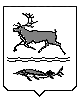 КАРАУЛЬСКИЙ СЕЛЬСКИЙ СОВЕТ ДЕПУТАТОВ  МУНИЦИПАЛЬНОГО ОБРАЗОВАНИЯ«СЕЛЬСКОЕ ПОСЕЛЕНИЕ КАРАУЛ»ТАЙМЫРСКОГО ДОЛГАНО-НЕНЕЦКОГОМУНИЦИПАЛЬНОГО РАЙОНА ПОСТАНОВЛЕНИЕ от 05.06.2013г.  № 151-ПО поощрении Почетной грамотой Главы сельского поселения КараулНа основании Положения «О наградах и поощрениях муниципального образования «Сельское поселение Караул», утвержденного Решением Совета сельского поселения Караул от 28.03.2007г. №112, в связи с празднованием Дня социального работника. ПОСТАНОВЛЯЮ:Поощрить, за добросовестный труд, образцовое выполнение служебных обязанностей и в связи с  празднованием Дня социального работника Грамотой Главы сельского поселения Караул:Долотовскую Наталью Александровну, начальника отдела социальной поддержки и жилищных субсидий в сельском поселении Караул.2. Начальнику финансового отдела Администрации сельского поселения Караул (Эспок Н.П.) профинансировать расходы на мероприятия в сумме 1000 (одна тысяча ) рублей, и.о главного бухгалтера муниципального казенного учреждения «Центр по обеспечению хозяйственного обслуживания» сельского поселения Караул (Зоновой О.М.) выдать денежные средства в подотчет Гмырко Е.П. – ведущему специалисту Совета депутатов.      3.  Контроль за выполнением данного постановления оставляю за собой.Глава сельского поселения Караул                                                 Д.В. Рудник